Відділ освіти броварської районної державної адміністраціїКИЇВСЬКОЇ ОБЛАСТІсвітильнянський навчально-виховний комплекс «Загальноосвітня школа І-ІІІ ступенів – дошкільний навчальний заклад»вул. Макаренка, 16А с. Світильня Броварський район Київська область 07444 тел.: 30-2-12,  E-mail: svitylnia2015@ukr.net,  Web: www.svit-nvk.wix.comНАКАЗc. СвітильняПро призначення керівників гуртків Згідно рішення педагогічної ради Світильнянського НВК від 31.08.2017 року протокол № 10, з метою забезпечення зайнятості учнів у позаурочний час, розвитку їх природних здібностей та нахилівНАКАЗУЮ:Призначити керівниками гуртків наступних педагогічних працівників:Стешенко Т.В. – гурток «Основи музичного мистецтва» (навантаження – 4 год. на тиждень)Чернійчук В.В. – гурток «Хореографія» (навантаження – 4 год. на тиждень)Завєдєєва А.В. – гурток «Настільний теніс» (навантаження – 6 год. на тиждень)Гладку Р.О. – гурток «Прикрась свій дім» (навантаження – 2 год. на тиждень)Мазур Г.К. – гурток «Театральне віконечко» (навантаження – 2 год. на тиждень)Стешенко Т.В., заступнику директора з виховної роботи: скласти та затвердити  план роботи гуртків – до 05.09.2017.Керівникам гуртків: проводити роботу гуртків відповідно до затвердженого графіку – протягом року.Контроль за виконанням даного наказу покласти на заступника директора з навчально-виховної роботи  Мальковець Ж.О.Директор НВК                                                                                Т.М.РешоткоОзнайомлені:                                                                                                      Т.В.СтешенкоВ.В.ЧернійчукА.В.ЗавєдєєєвР.О.ГладкаГ.К.Мазур« «31» серпня  2017 р. № 72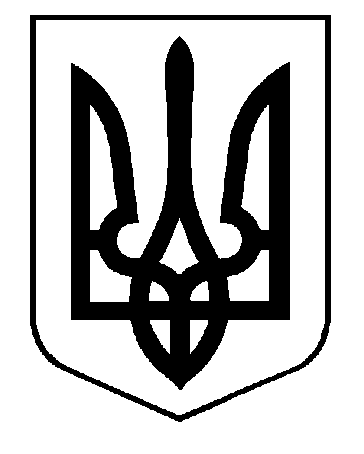 